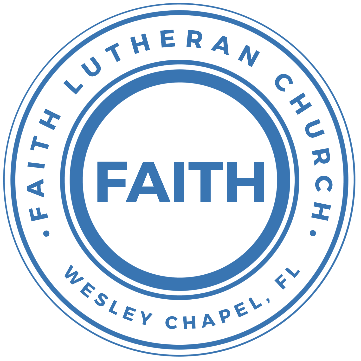 Leading our community into a deep connection in ChristWorship Service for July 10, 2022, at 11 AMWelcomePray for the Food - People get foodInvocationConfession and Forgiveness:L: As we gather, today, let us cleanse our hearts and our consciences by confessing our sin to God.(Time of silence for reflection and confession)C: Heavenly Father, we confess that we are sinful and unclean. We have sinned against you and against our neighbor in our thoughts, words, and actions.  We are truly sorry for our sins and sincerely repent of them. We ask for Your mercy. For the sake of Jesus Christ's bitter suffering and death, please forgive us and renew us that we may walk in Your Spirit to the glory of Your holy name.L: Almighty God in His mercy has given His Son to die for you and for His sake forgives you all your sins.  Here the good news of Jesus Christ. If we confess our sins, He is faithful and just to forgive our sins and cleanse us of all unrighteousness. Therefore, upon your confession, I announce to you that your sins and forgiven.C: AmenSong of Praise and Thanksgiving – How Great Is Our GodVerse 1:The splendor of a King, clothed in majestyLet all the earth rejoice, all the earth rejoiceHe wraps himself in light, and darkness tries to hideAnd trembles at His voice, trembles at His voiceChorus:How great is our God, sing with meHow great is our God all will seeHow great, how great is our GodVerse 2:Age to age He stands, and time is in His handsBeginning and the end, beginning at the endThe Godhead, three in one, Father, Spirit, SonThe Lion and the Lamb, the Lion and the Lamb.ChorusBridge:Name above all names, Worthy of all praise,My heart will sing How great is our GodChorus with BridgeChorusOld Testament Reading: Leviticus 18:1-5, 19:9-18The LORD said to Moses, “Speak to the Israelites and say to them: ‘I am the LORD your God. You must not do as they do in Egypt, where you used to live, and you must not do as they do in the land of Canaan, where I am bringing you. Do not follow their practices. You must obey my laws and be careful to follow my decrees. I am the LORD your God. Keep my decrees and laws, for the person who obeys them will live by them. I am the LORD.......“When you reap the harvest of your land, do not reap to the very edges of your field or gather thegleanings of your harvest. Do not go over your vineyard a second time or pick up the grapes that have fallen. Leave them for the poor and the foreigner. I am the LORD your God.“‘Do not steal.“‘Do not lie.“‘Do not deceive one another.“‘Do not swear falsely by my name and so profane the name of your God. I am the LORD.“‘Do not defraud or rob your neighbor.“‘Do not hold back the wages of a hired worker overnight.“‘Do not curse the deaf or put a stumbling block in front of the blind, but fear your God. I am the LORD.“‘Do not pervert justice; do not show partiality to the poor or favoritism to the great, but judge your neighbor fairly.“‘Do not go about spreading slander among your people.“‘Do not do anything that endangers your neighbor’s life. I am the LORD.“‘Do not hate a fellow Israelite in your heart. Rebuke your neighbor frankly so you will not share in their guilt.“‘Do not seek revenge or bear a grudge against anyone among your people, but love your neighbor as yourself. I am the LORD.Reader: This is the Word of the Lord.
C: Thanks be to God.Gospel Reading: Luke 10:25-37And behold, a lawyer stood up to put him to the test, saying, “Teacher, what shall I do to inherit eternal life?” He said to him, “What is written in the Law? How do you read it?” And he answered, “You shall love the Lord your God with all your heart and with all your soul and with all your strength and with all your mind, and your neighbor as yourself.” And he said to him, “You have answered correctly; do this, and you will live.”But he, desiring to justify himself, said to Jesus, “And who is my neighbor?” Jesus replied, “A man was going down from Jerusalem to Jericho, and he fell among robbers, who stripped him and beat him and departed, leaving him half dead. Now by chance a priest was going down that road, and when he saw him he passed by on the other side. So likewise a Levite, when he came to the place and saw him, passed by on the other side. But a Samaritan, as he journeyed, came to where he was, and when he saw him, he had compassion. He went to him and bound up his wounds, pouring on oil and wine. Then he set him on his own animal and brought him to an inn and took care of him. And the next day he took out two denarii and gave them to the innkeeper, saying, ‘Take care of him, and whatever more you spend, I will repay you when I come back.’ Which of these three, do you think, proved to be a neighbor to the man who fell among the robbers?” He said, “The one who showed him mercy.” And Jesus said to him, “You go, and do likewise.”Reader: This is the Gospel of the Lord.
C: Praise be to You, o Christ.Sermon Hymn – “In Christ Alone”In Christ alone my hope is found.He is my light, my strength, my songThis Cornerstone, this solid ground.Firm through the fiercest drought and stormWhat heights of love, what depths of peaceWhen fears are stilled, when strivings ceaseMy Comforter, my All in All. Here in the love of Christ I standIn Christ alone, who took on flesh,Fullness of God in helpless babeThis gift of love and righteousness,Scorned by the ones He came to save‘Til on that cross as Jesus died, The wrath of God was satisfiedFor every sin on Him was laid, Here in the death of Christ I liveThere in the ground His body lay, Light of the world by darkness slainThen bursting forth in glorious Day, Up from the grave He rose againAnd as He stands in victory, Sin’s curse has lost its grip on meFor I am His and He is mine, Bought with the precious blood of ChristNo guilt in life, no fear in death, This is the power of Christ in meFrom life’s first cry to final breath, Jesus commands my destinyNo power of hell, no scheme of man, Can ever pluck me from His hand‘til He returns or calls me home, Here in the power of Christ I’ll stand(Repeat from “No power of hell…”)Sermon – In All Things (Richard Steinbrueck) Sermon Text: Colossians 1:15-20He is the image of the invisible God, the firstborn of all creation. For by him all things were created, in heaven and on earth, visible and invisible, whether thrones or dominions or rulers or authorities—all things were created through him and for him. And he is before all things, and in him all things hold together. And he is the head of the body, the church. He is the beginning, the firstborn from the dead, that in everything he might be preeminent. For in him all the fullness of God was pleased to dwell, and through him to reconcile to himself all things, whether on earth or in heaven, making peace by the blood of his cross.Reader: This is the Word of the Lord.
C: Thanks be to God.Offering  PrayersL: Let us pray. The Son is the image of the invisible God, the firstborn of all creation.
C: In all things, set our minds on things above, not on earthly things.L: For in him all things were created: things in heaven and on earth, visible and invisible, whether thrones or powers or rulers or authorities; all things have been created through him and for him.
C: In all things remind us in whatever we do, whether in word or deed, to do it all in the name of the Lord Jesus, giving thanks to God the Father through him.L: He is the head of the body, the church; he is the beginning and the firstborn from among the dead, so that in everything he might have the supremacy.
C: As God’s chosen people, holy and dearly loved, in all things clothe us with compassion, kindness, humility, gentleness and patience.L: He is before all things, and in him all things hold together.
C: In all things remind us over all these virtues to put on love, which binds them together in perfect unity.L: For God was pleased to have all his fullness dwell in him, and through him to reconcile to himself all things, whether things on earth or things in heaven, by making peace through his blood, shed on the cross.
C: In all things let the peace of Christ rule in our hearts and in our church, since as members of one body we are called to peace.L: Once you were alienated from God and were enemies in your minds because of your evil behavior.  
C: In all things draw us to repentance and help us remember we are reconciled by Christ’s physical body through death.L: He is the head over every power and authority.
C: In all things let the message of Christ dwell among us richly as we teach and admonish one another with all wisdom through psalms, hymns, and songs from the Spirit, singing to God with gratitude in our hearts. Reign over our governments. Reign over our communities. Reign over our families.L: Heavenly Father, praise You for Your mighty work in our lives and we pray for those who are sick or suffering, that you would be with us and work in all things. We especially lift up…[prayer requests]. Lord, in Your mercy,
C: Hear our prayer.L: Since, then, you have been raised with Christ, set your hearts on things above, where Christ is, seated at the right hand of God. He forgave us all our sins, he has taken it away, nailing it to the cross.
C: Remind us of the grace and forgiveness which is ours through Christ’s death and resurrection. Help us bear with each other, forgive one another, and give thanks to you in all things.Apostles' CreedI believe in God, the Father almighty, maker of heaven and earth,
And in Jesus Christ, his only Son, our Lord,
who was conceived by the Holy Spirit,
born of the Virgin Mary, suffered under Pontius Pilate,
was crucified, died and was buried. He descended into hell.
The third day he rose again from the dead.
He ascended into heaven and sits at the right hand of God
the Father almighty.
From there he will come to judge the living and the dead.
I believe in the Holy Spirit, the holy Christian Church,
the communion of saints, the forgiveness of sins,
the resurrection of the body, and the life everlasting. Amen.The Lord's PrayerOur Father who art in heaven, hallowed be Thy name, Thy kingdom come, Thy will be done on earth as it is in heaven.  Give us this day our daily bread; and forgive us our trespasses as we forgive those who trespass against us; and lead us not into temptation, but deliver us from evil.  For Thine is the kingdom and the power and the glory forever and ever.  AmenBenedictionClosing Song: Praise God From Whom All Blessings Flow Praise God from Whom all blessings flow.
Praise Him all creatures here below.
Praise Him above, ye heavenly hosts.
Praise Father, Son and Holy Ghost.
AmenSermon Notes Upcoming EventsJuly 30, 9 AM – 6 PM, Aquatica
$30/person (Register and pay by July 17)August – Dates/Times TBD –Financial Peace Class
A sign-up sheet is in the back by the offering plate and we will email out a sign-up link.www.FaithWesleyChapel.comFaith YouTube 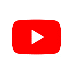 @FaithWesleyChapel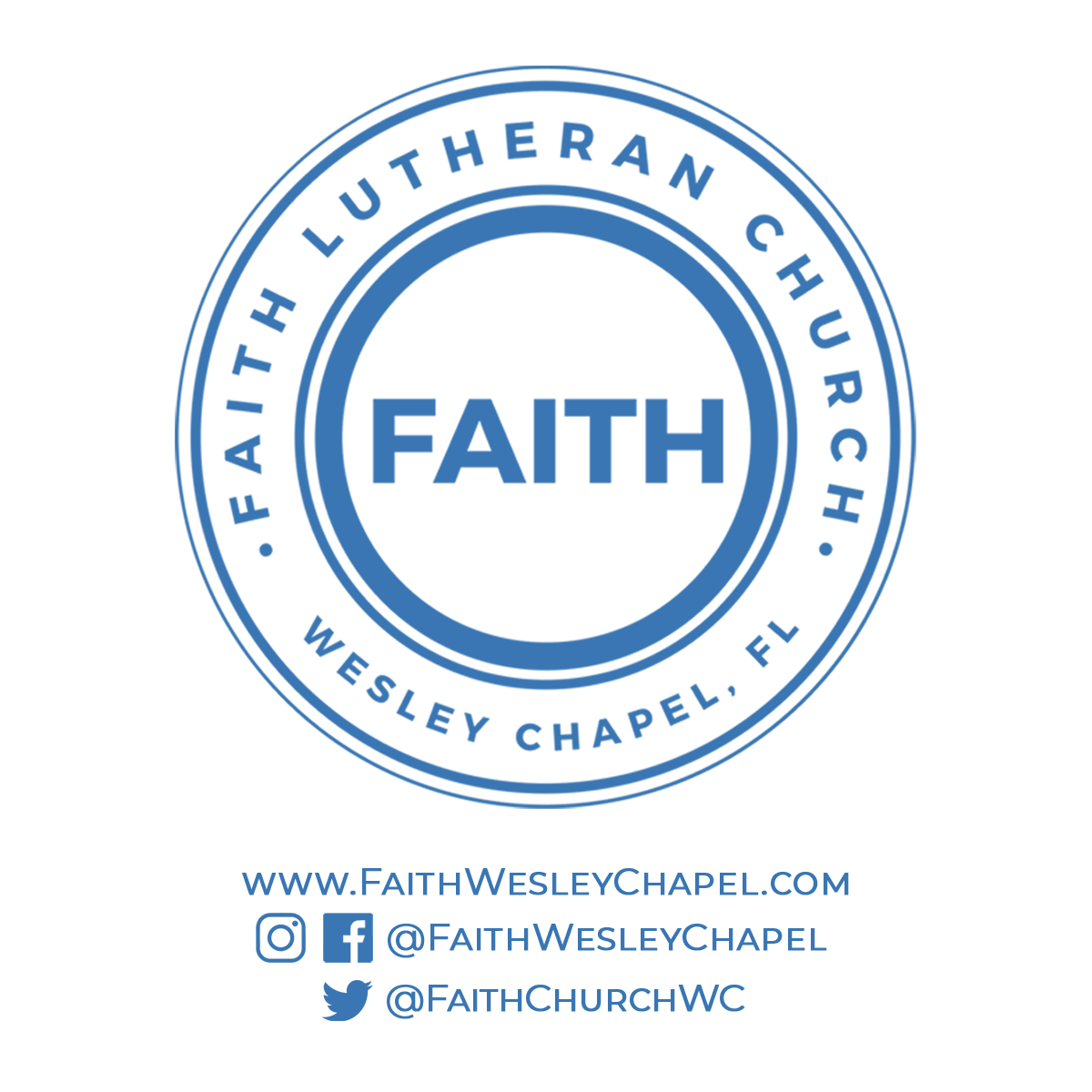 @FaithWesleyChapel@FaithChurchWC